Transition Materials for A Level HistoryThe Tudors:England, 1485 - 1603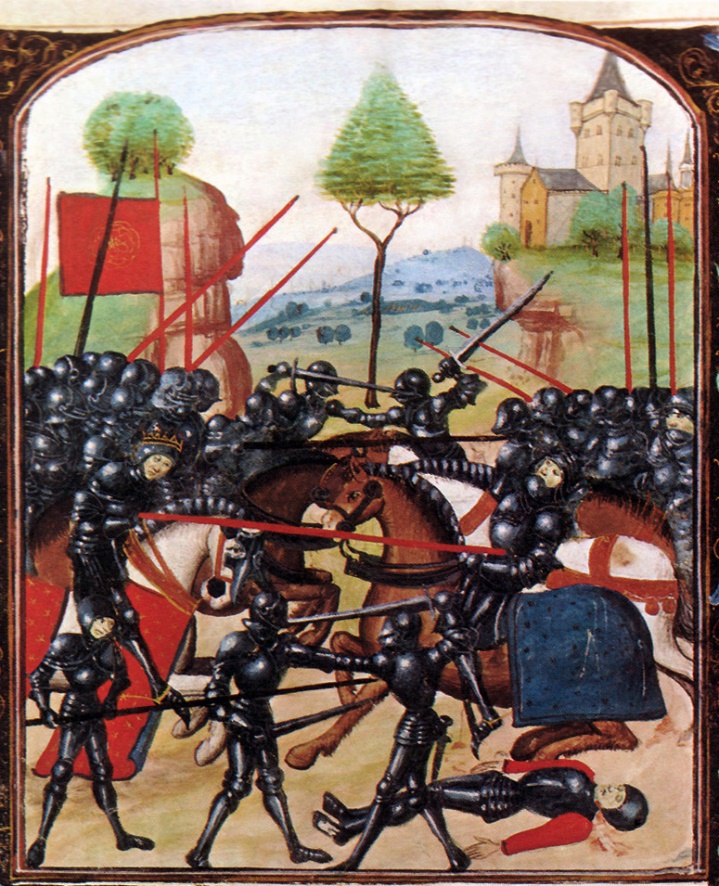 IntroductionIt is great that you are considering studying History at A Level.This pack contains a programme of activities and resources to prepare you to start an A Level in History in September.  It is aimed to be used after you complete your GCSE throughout the remainder of the summer term and over the summer holidays to ensure you are ready to start your course in September.ContentsSuggestions - materials you might like to read or watchChallenge yourselfIndependent ResearchKey vocabulary – subject specific terminology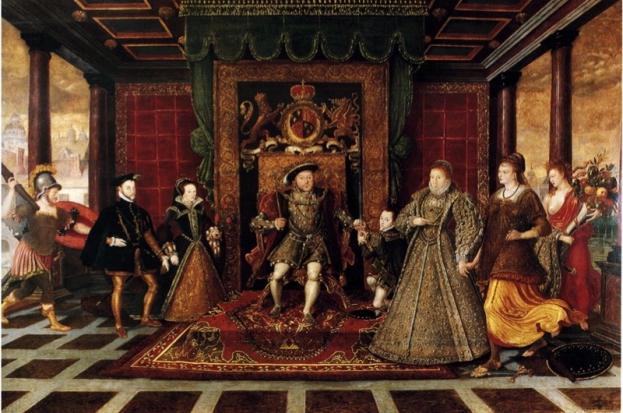 Tudors: Read / Watch ListValuable challenge suggestions – some are related to History and some are not……Independent ResearchCreate a timeline outlining the key events in the Wars of the Roses. What happened at the battle of Bosworth, 1485?Research Edward IV - Put together 10 key points about his reignResearch Richard III. How did he become king? What can you find out about his reign? Does Richard deserve his reputation? Research the Princes in the Tower.  What do you think happened to them? Create a family tree of the Tudors.  Add images.Create an A3 information sheet, with facts and images, of the following British monarchs: Henry VII, Henry VIII, Edward VI, Mary I and Elizabeth I.Suggested websites:http://www.britannica.com/event/Wars-of-the-Roseshttps://www.youtube.com/watch?v=dANvIjbtuDk http://www.richardiii.net/9_1_wotr.phphttp://www.historyextra.com/article/military-history/12-facts-wars-roseshttp://shakespeare.mit.edu/richardiii/full.htmlhttp://www.sparknotes.com/shakespeare/richardiii/https://www.youtube.com/watch?v=ZH7CKzhCyyAhttp://tudorhistory.org/monarchs/http://www.royal.gov.uk/HistoryoftheMonarchy/KingsandQueensofEngland/TheTudors/TheTudors.aspxhttp://tudorhistory.org/http://tudortimes.co.uk/http://www.englishmonarchs.co.uk/plantagenet_12.htmhttps://www.historic-uk.com/HistoryUK/HistoryofEngland/The-Wars-of-the-Roses/https://www.bbc.com/bitesize/guides/zbtg87h/revision/2 http://www.bbc.co.uk/bitesize/ks3/history/uk_through_time/religion_through_time/revision/3/https://www.britroyals.com/tudortree.asp (if you click on each monarch you get a fact file) https://www.youtube.com/watch?v=SB_OThWd-eA GlossaryREADThe Cousin’s War Series – ‘The White Queen’, ‘The Red Queen’, ‘The Lady of the Rivers’, ‘The Kingmaker’s Daughter’ and the ‘White Princess’ by Philippa GregoryThe Winter King’ by Thomas Penn‘Wolf Hall’  ‘Bring up the Bodies’ ‘The Mirror and the Light’ by Hilary Mantel The Wars of the Roses by Michael Hicks‘Elizabeth’ by David Starkey‘Six Wives: The Queens of Henry VIII’ by David Starkey‘Wolsey: The Life of King Henry VIII’s Cardinal’ by John Matusiak‘Henry VIII’ by Robert LacyThe Hollow Crown: The Wars of the Roses and the Rise of the Tudors by Dan Jones Dissolution (Matthew Shardlake 1) and Dominion by C.J. SansomWATCHThe White Queen (2013) see also: https://www.bbc.co.uk/programmes/p018sxqp The Winter KingElizabeth -  Part 1: From The Prison To The Palace (Documentary by Timeline) 4 parts in totalThe Six Queens of Henry VIII - David Starkey, on dailymotionEdward VI - The Boy King (Documentary by Timeline)Mary I - Bloody Mary  (Documentary by Timeline)Kings and Queens of England (Episode 3): The Tudors (History Documentary)Henry VIII The Most Iconic King of English HistoryHenry VIII, The mind of a tyrant (David Starkey)The Other Boleyn Girl (2008)The Tudors (2007-2010)Wolf Hall (2015)The Hollow Crownhttps://www.youtube.com/watch?v=dANvIjbtuDk on the Wars of the Roseshttps://www.futurelearn.com/courses/the-tudors LISTENVisit http://itunes.ox.ac.uk/  and download the app – Oxford University has thousands of podcasts on everything you can imagine – not necessarily history either. Includes introductions to different colleges as well – material also available on http://podcasts.ox.ac.uk/ Historians talking about a range of topics – new ones added every week at: https://www.historyextra.com/article-type/podcast/ Podcasts from the Historical Association – a wide range of topics: https://www.history.org.uk/podcasts https://www.bbc.co.uk/podcasts?q=history A selection from the BBCTry http://www.versushistory.com/about-us.html for a series of podcasts responding to listeners questions – you can get involved Radio 4 broadcasts – discussions of ‘Historical themes, events and key individuals from Akhenaten to Xenophon’  https://www.bbc.co.uk/programmes/p01dh5yg?page=2DOTry https://www.hist.cam.ac.uk/History at Cambridge and virtual classes.Complete a FREE university taught online learning course…History related courses: https://www.futurelearn.com/courses/categories/history-coursesThe National Archives at Kew has a lot to offer, visit it or look at what is online: https://www.nationalarchives.gov.uk/ Visit Hampton Court: https://www.hrp.org.uk/hampton-court-palace/#gs.czj3jr The Tower of London …https://www.hrp.org.uk/tower-of-london/#gs.czphod https://www.shakespearesglobe.com/ Shakespeare’s plays and the Globehttps://www.goldenhinde.co.uk/ - a really interesting visitWalk around London and see the Tudor sites: https://www.awaywithmaja.com/10-tudor-places-to-visit-in-london/ https://www.history.org.uk/ The Historical Association – join it!https://twitter.com/search?q=%40historyextra&src=typd%E2%8C%A9=en-gb: Start tweeting…..Act of SuccessionAnticlericalismAct of AttainderBondBoroughBurgessClergyConsubstantiationConvocationCouncil of the NorthCourtierCrown landsDearthDebasementDemesneDioceseDispensationEnclosureExcommunicationExtraordinary revenueFactional rivalryFeudal duesFreeholdGentryGlebeGreat Chain of BeingGroom of the stoolHereticHuguenotHumanismIconoclasmIntercessionJoustingJustice of the PeaceLaityLollardLord ChancellorMagnateMarchesMercenariesNobleOrdinary taxationPapal BullPapal LegatePatronagePeasantPeeragePurgatoryPuritanismReal wagesRegentRegicideReeveRenaissanceReformationRetainingRoyal PrerogativeSheriffStatute Subsidy Subsistence crisisSumptuary LawsSweating sicknessTitheTourneyTransubstantiationVilleinWardshipYeoman